Recebeu bolsa?  Sim   NãoQual?   CAPES      CNPQ      FAPESP      Outros: ______________Banca Mestrado / Doutorado / Doutorado DiretoRegimento nº 6542/2013Membros da “casa”: são considerados membros da casa todos os docentes que possuem vínculo com o programa (orientação, coorientação e/ou responsável por disciplina).Membros da “USP”: são considerados membros da USP todos os docentes que não possuem vínculo com o programa (orientação, coorientação e/ou responsável por disciplina) e pertençam à alguma unidade USP (FMRP, ICB, FM, FCRP, etc) ou possuem vínculo com alguma unidade da USP.Membros de “fora”: são considerados membros de fora todos os docentes que não possuem vínculo com qualquer programa (orientação, coorientação e/ou responsável por disciplina) e não pertençam às unidades da USP (FMRP, ICB, FM, FCRP, etc).ATENÇÃO! SE O DOCENTE NÃO TIVER NÚMERO USP, FAVOR ENVIAR FORMULÁRIO DE MEMORIAL.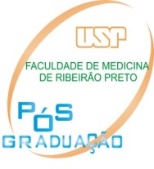 UNIVERSIDADE DE SÃO PAULOFACULDADE DE MEDICINA DE RIBEIRÃO PRETO COMISSÃO DE PÓS-GRADUAÇÃO FORMULÁRIO DE DEPÓSITOPROTOCOLO CCPUNIVERSIDADE DE SÃO PAULOFACULDADE DE MEDICINA DE RIBEIRÃO PRETO COMISSÃO DE PÓS-GRADUAÇÃO FORMULÁRIO DE DEPÓSITOPROTOCOLO SPGALUNO: ALUNO: ALUNO: CÓDIGO USP: PROGRAMA: PROGRAMA: ORIENTADOR: CURSO:  MESTRADO   DOUTORADO  DOUTORADO DIRETOREGIMENTO: 6542/2013CURSO:  MESTRADO   DOUTORADO  DOUTORADO DIRETOREGIMENTO: 6542/2013CURSO:  MESTRADO   DOUTORADO  DOUTORADO DIRETOREGIMENTO: 6542/2013DATA: ASSINATURA:ASSINATURA:ASSINATURA:Título do trabalho em português: Título do trabalho em inglês: Obs.: O título informado no formulário não poderá sofrer alterações nos procedimentos posteriores ao depósito.TERMO DE CIÊNCIA E CONCORDÂNCIA 1-) Declaro que o depósito está de acordo com os procedimentos exigidos no Regulamento do Programa e no Regimento de Pós-Graduação.2-) Declaro que estou ciente e de acordo que tanto o trabalho impresso quanto o digital serão encaminhados para divulgação após 60 dias da data da defesa (se não houver solicitação de resguardo), respectivamente, na Biblioteca Central do Campus de Ribeirão Preto e na Biblioteca Digital de Dissertações e Teses da USP.3-) Declaro que estou ciente e de acordo que a defesa deve ocorrer dentro do prazo máximo de 105 dias após a data da aprovação da banca pela CPG e o agendamento é de minha inteira responsabilidade, sendo necessário oficializá-lo no Programa com pelo menos 07 dias úteis de antecedência.Para utilização da COMISSÃO COORDENADORA DO PROGRAMA (CCP)Para utilização da COMISSÃO COORDENADORA DO PROGRAMA (CCP)DEFERIDO:    CCP     Coordenador “Ad Referendum” da CCP INDEFERIDOData da Reunião da CCP ou do “Ad Referendum” do Coordenador: ____/____/____Assinatura e carimbo do Coordenador da CCP:Assinatura e carimbo do Coordenador da CCP:Para utilização do SERVIÇO DE PÓS-GRADUAÇÃO (SPG)Para utilização do SERVIÇO DE PÓS-GRADUAÇÃO (SPG)PROVIDÊNCIAS: Lançado no JANUS em ____/____/____ por ________________PROVIDÊNCIAS: Lançado no JANUS em ____/____/____ por ________________Nome: Nº USP: Programa: Curso: Ord.NomeNº USPCred.UnidadeIndic. Prog.1CasaPresidente2CasaT13USPT24ForaT35CasaS16USPS27ForaS28CasaSe19USPSe210ForaSe3